Муниципальное казенное общеобразовательное учреждение «Горковская специальная (коррекционная) общеобразовательная школа — интернат для обучающихся, воспитанников с ограниченными возможностями здоровья»План внутри школьного контроля за учебно – воспитательным процессом на 2016-2017 учебный годОбъекты внутри школьного контроля Внутришкольный контроль носил системный целевой характер. Мониторинг уровня обученности проводился по промежуточным и конечным  результатам.     Мониторинг уровня  обученности  в  течение учебного года  показал, стабильный уровень по предметам.     Содержание, уровень и качество подготовки учащихся соответствует оптимальному уровню  нормативных требований минимума содержания специального основного  образования. Объектами внутришкольного контроля являются следующие виды деятельности:Структура образовательной деятельности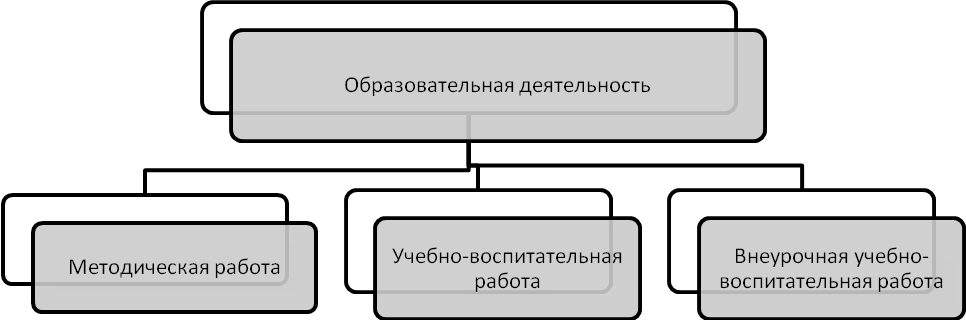 Учебно-воспитательная работа является основным видом образовательной деятельности школы. Она включает организацию и проведение всех видов учебных занятий, оценку уровня подготовки учащихся  при текущем и итоговом контроле, соблюдение учителями требований нормативных актов Министерства образования РФ при работе с учащимися и со школьной документацией. Основными документами являются учебные планы и учебные программы, разработанные на основе государственных образовательных стандартов и квалифицированных требований к выпускникам.Основными элементами контроля УВР являются:Выполнение всеобуча;Состояние преподавания учебных предметов;Качество ЗУН учащихся;Исполнение решений педсовета и совещаний;Качество ведений школьной документации;Выполнение программ предусмотренного минимума;Подготовка и проведение экзаменов.Контроль  за выполнением всеобуча:Посещаемость занятий учащихся;Индивидуальный дифференцированный подход;Работа по индивидуальным программам;Работа с детьми «группы риска» и неблагополучными семьями;Контроль за подготовкой аттестации учащихся;Проведение коррекционных занятий в урочное и неурочное время.Контроль  за состоянием учебных предметов:Выявление уровня профессиональной компетенции и методической подготовки учителей;Анализ уроков и коррекционных занятий;Анкетирование учителей.Контроль за школьной документацией:Рабочие программы учебного курса педагогов;Электронный журнал АИС «Сетевой город. Образование»;Журналы факультативных занятий;Журналы кружковой работы;Журналы индивидуальных коррекционных занятий (логопед, психолог);Личные дела;Тетради;Рабочие тетрадиТетради для контрольных работ;Дневники наблюдения учащихся;Паспорта Здоровья учащихся.Структура процессов внутришкольного контроля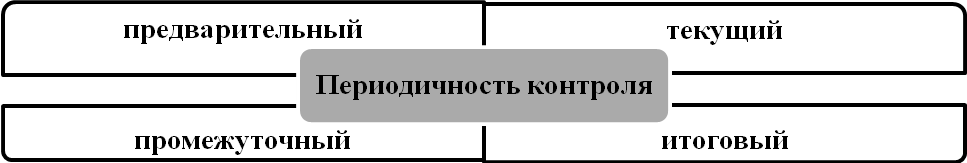 Предварительный контроль перед:Проведение итоговых контрольных работ;ГИА;Проверка готовности  школы  к новому учебному году;Текущий контроль после:Изучения темы;Результаты работы учащихся за четверть, год;Промежуточный контроль:Аттестация на конец года в переводных классах;Срезовые контрольные работы по истории, биологии, географии, родному языку и литературе  и.д. (старшие классы)Итоговый контроль:Экзамены  по трудовому обучению в 9 классе; Результаты работы школы за учебный год.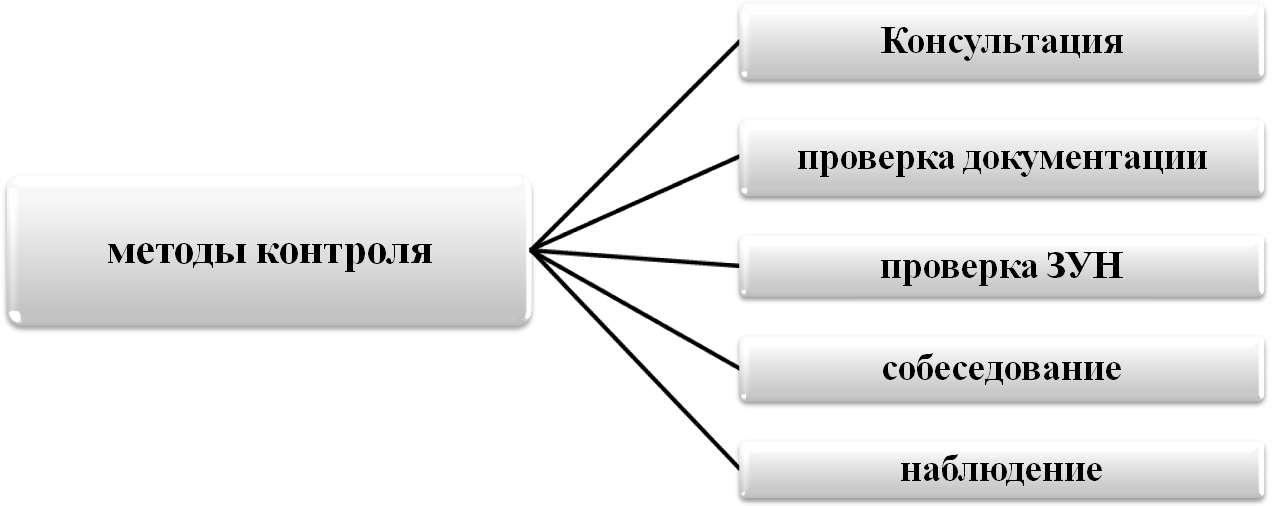 Методы контроля - это способ практического осуществления контроля для достижения поставленной цели.  Наиболее эффективными методами контроля являются: наблюдение, анализ, беседа, изучение документации, проверка ЗУН (выявление уровня обученности через устную и письменную проверку знаний).При составлении  плана внутришкольного контроля учитываются следующие элементы методической работы: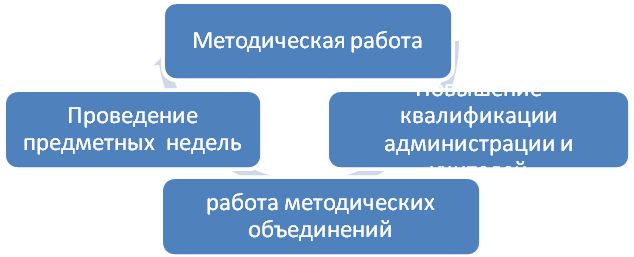 План     Задачи образовательного процесса:Создание благоприятных условий для  обучения и воспитания детей с ограниченными возможностями здоровья  по программам специальных (коррекционных) общеобразовательных учреждений VIII вида  и учебному плану. Коррекция недостатков умственного и психофизического развития в процессе общеобразовательного и трудового обучения, воспитательной работы.Допрофессионально-трудовое обучение и допрофессиональная ориентация, направленная на подготовку к овладению доступными знаниями, навыками и умениями по швейному, национально – прикладному, столярному и слесарному делу.Обеспечение уровня обученности в соответствии с программными требованиями. неделя Содержание работы Ответственные Форма обсуждения результатов  Сентябрь Сентябрь Сентябрь Сентябрь 1 нед.Организация работы СППС, школьного ПМПк на 2016-2017 учебный годПредседатель школьного ПМПк, СППСПриказ 1 нед.Утверждение плана работы школы на 2016 – 2017 учебный год.Администрация школыПедсовет1 нед.Рабочие программы по учебному курсу в соответствии с законом «Об образовании в Российской Федерации» Зам. дир по УЧ, Руководитель МО учителейСобеседование1 нед.Аттестация педагогических работников ОУЗам. дир по УЧ, Руководитель МО учителей,Собеседование1 нед.Утверждение перспективного меню пятиразового питания на осенне-зимний период. Зам. дир по семьямДиетсестра Приказ 1 нед.Готовность и комплектование семейных группЗам. дир по семьям, по АХЧ, кастеляншаСправка (совещание при директоре)2 нед.Инструктивно-методическая помощь в работе со школьной документациейЗам. дир. по УЧ, ВР,Зам. дир. по семьямМО Рекомендации 2 нед.Формирование кружков и секцийЗам. дир. по ВРПриказ2 нед.Контроль за работой по созданию безопасных условий учёбы и труда. Проведение тренировочных занятий по эвакуации учащихся и сотрудников школы.Зам. дир. по АХЧ Директор ОУЖурнал вводного инструктажа 2 нед.Утверждение плана работы комиссии по контролю за организацией и качеством питания учащихсяЗам. дир. по семьямПриказ 2 нед.Утверждение рабочих программ по учебным курсам, по воспитательной работе, программ дополнительного образования учащихсяЗам. дир. по УЧ, ВР,Зам. дир. по семьям руководители МОПриказСправка3 нед.Утверждение планов работы  методических объединений на 2016-2017 учебный годПредседатель МОМО3 нед.Организация быта воспитанников в семейных группахЗам. дир. по семьямСоцпедагог СобеседованиеРекомендации3 нед.Оформление классных и семейных уголковЗам. дир. по ВР, семьямСобеседование3 нед.Журналы учёта посещаемости кружков, секцийЗам. дир. по ВРИндивидуальные беседы, рекомендации4  нед.Комплектование личных дел вновь прибывших учащихся Зам. дир. по УЧСправка (совещание при директоре)4  нед.Диагностика вновь прибывших учащихсяСпециалисты ПМПкСправка (совещание при директоре)4  нед.Организация режимных моментов в семейных группахЗам. дир. по семьямИндивидуальные беседы, рекомендацииОктябрьОктябрьОктябрьОктябрь1 нед.Работа педагогов, работающих с учащимися по индивидуальной программе.Зам.дир. по УЧ Собеседование(совещание при директоре)1 нед.Контроль за организацией внеурочной деятельностиЗам. дир. по ВРЗам. дир. по семьямСправка (совещание при директоре)1 нед.Контроль за организацией  и качеством питания учащихся (по плану)Зам.дир по семьямМедсестрадиетсестраПротокол 1 нед.Диагностика профессионального самоопределения учащихся, детей-сирот и детей, оставшихся без попечения родителей  7-9-х классовПедагог - психолог Результаты диагностики (совещание при директоре)1 нед.Выборочная проверка техники чтения в 5, 9  классахЗаместитель директора по УЧ, логопедбиблиотекарьСправка2 нед.Индивидуальный контроль педагогов, вышедших на аттестацию. Зам. дир. по УЧ, руководители МО СобеседованиеКонсультирование.2 нед.Организация режимных моментовЗам. дир. по семьямСправка2 нед.Разработка индивидуально-коррекционных программ для учащихся группы «риска»Специалисты СППС, школьного ПМПкТематическое планирование специалистами3 нед.Обеспеченность мягким инвентарем учащихся,  детей-сирот и детей, оставшихся без попечения родителей.Социальный педагог,  зам. дир. по семьямИнформация на (совещание при директоре)3 нед.Контроль за использованием оздоровительных технологий на уроках, переменах и во внеурочной деятельностиЗам. дир. по ВРСправка(совещание при директоре)3 нед.Контрольные работы по русскому языку, математике 2-9 класс за I четвертьУчитель - предметникПриказ 3 нед. Диагностика уровня воспитанности; определение диапазона базовых эмоций и шкалы их проявления у детей.Зам. дир. по ВР, педагог-психологСправка.   Консультирование.4 нед.Контроль за посещением занятий кружков, спортивных секций учащимися, детьми-сиротами и детьми, оставшимися без попечения родителейЗам. дир. по ВРСправкаКонсультирование.4 нед.Отчет  классных  руководителей за I четверть.Зам. дир. по ВРОтчёт по документации4 нед.Анализ контрольных работ по письму и развитию речи, математике за I четверть.Зам. дир. по УЧсправка, МО4 нед.Организация и контроль горячего питанияЗам. дир. по семьямСправка(совещание при директоре)НоябрьНоябрьНоябрьНоябрь1 нед.Итоги I первой четверти 2016-2017 учебный годЗаместитель директора по УЧМО, справка1 нед.Мониторинг прохождения программ учебных курсов по предметам учебного плана за четверть. Педагог-предметникОтчет согласно АИС СГ1 нед.Контроль  за посещением  внеурочных мероприятий (кружки, секции).Зам. дир. по ВРИнформация  (совещание при директоре) 2  нед.Анализ работы педагогов с электронным журналом (своевременное заполнение)Зам. дир. по УЧСправка (совещание при директоре)2  нед.Оформление семейных и классных уголковЗам. дир. по ВР,Зам. дир. по семьямСправкаПриказ2  нед.Проведение тематических недель (письмо и развитие речи, литература)Учитель-предметникПриказ, самоанализПредметно – обобщающий контроль по учебному курсу трудовое обучение, ОППТ (1-4 класс)Зам. дир. по УЧПриказ, справка (совещание при директоре3 нед.Входная диагностика уровня воспитанности учащихся, детей-сирот и детей, оставшихся без попечения родителейПсихолог Анализ, совещание при директоре3 нед.Классно – обобщающий контроль в 5 классеЗам. дир. по УЧСправка, приказ (совещание при директоре)3 нед.Развивающе-познавательный аспект самоподготовкиЗам. дир. по семьямСправка 4 нед.Организация  физкультурно-оздоровительной  и спортивно-массовой работы в школеЗам. дир. по ВРСправка 4 нед.Работа по пропаганде здорового образа жизниЗам. дир. по ВРЗам. дир. по семьямсоцпедагогСправка, приказ (совещание при директоре)4 нед.Воспитанию правовой культуры учащихсяЗам. дир. по ВРРуководители МОсопедагогСправка4 нед.Проверка рабочих тетрадей по русскому языку 2-9  классов  Учитель-предметникПриказ, анализ ДекабрьДекабрьДекабрьДекабрь1 нед.Проведение тематических недель (родной язык, библиотека)Учитель-предметникПриказ, справка1 нед.Работа воспитателей по организации оздоровительных прогулокЗам. дир. по семьямРуководитель МОСправка, (совещание при директоре)1 нед.Корректировка списка учащихся состоящих на разных видах учета Специалисты СППС, ПМПкПриказ, заседание СППС, ПМПк1 нед.Ежедневное планирование воспитателей Зам. дир. по семьямПредседатель МОСправка 2 нед.Мониторинг проведения техники чтения  2-9 классы за 1 полугодие 2016-2017 учебный годЗам. дир. по УЧ, логопед, библиотекарьПриказ, справка, МО2 нед.Работа специалистов ПМПкРуководитель ПМПкПротокол 2 нед.Санитарно – гигиеническое  состояние пищеблоковЗам. дир. по семьямСправка3 нед.Контрольные работы по русскому языку, математике 2-9 класс за II четвертьУчитель-предметникПриказ 3 нед.Санитарно – гигиеническое состояние классовЗам. дир. по семьямСправка3 нед.Система работы школьной библиотеки по формированию читательского интереса воспитанниковЗам. дир. по ВРСобеседование3 нед.Предметно – обобщающий контроль по учебному курсу физкультура  (1-9 класс) Зам. дир. по УЧПриказ, справка (совещание при директоре)3 нед.Профилактика правонарушений учащихсяЗам. дир. по ВРсоц.педагогИнформация 4 нед.Анализ контрольных работ по письму и развитию речи, математике за II четверть.Зам. дир. по УЧСправка, МО4 нед.Состояние подготовки и проведения новогоднего праздникаЗам. дир. по ВРПедагог-организаторСправкаПриказ 4 нед.Готовность учащихся к отъезду на зимние каникулыЗам. дир. по семьямСправка (совещание при директоре)4 нед.Отчёт  кл. руководителей за II четверть.Классный руководительОтчёт по документации4 нед.Итоги II  четверти 2015-2016 учебный годЗам. дир. по УЧПриказ, МО, справка4 нед.Мониторинг прохождения программ учебных курсов по предметам учебного плана за четверть. Педагог-предметникОтчёт АИС СГ (совещание при директоре)4 нед.Проверка заполнения электронных классных журналов АИС «Сетевой город. Образование»Зам. дир. по УЧ Приказ, МО, справкаЯнварьЯнварьЯнварьЯнварь2 нед.Анализ проверки дневников наблюдения, паспортов Здоровья детей-сирот и детей, оставшихся без попечения родителей 2-9 классЗам. дир. по УЧ логопед, соц. педагог, педагог-психологПриказ, справка, (совещание при директоре)3 нед. Проверка личных дел учащихся 2-9 классЗам. дир. по УЧПриказ, справка, (совещание при директоре)3 нед.Состояние воспитательной работы в условиях школы-интернатаЗам. дир. по ВРРуководители МОЗам. дир. по семьямИнформация 4 нед.Районный семинар   (по плану руководителя опорной школы)Руководители МО учителей и воспитателейПриказ, справка4 нед.Система работы по формированию нравственно-этического воспитания учащихсяЗам. дир. по ВРРуководители МОЗам. дир. по семьямСобеседованиеРекомендацииФевраль Февраль Февраль Февраль 1 нед.Проведение тематических недель (математика)Учитель-предметникПриказ 1 нед.Предметно – обобщающий контроль по учебному курсу музыка (1-6 класс), ритмика (1-4 класс) Зам. дир. по УЧПриказ, справка (совещание при директоре)1 нед.Контроль за организацией  и качеством питания учащихся (по плану)Зам.дир по семьямМедсестрадиетсестраПротокол 1 нед.Организация и результативность спортивно-оздоровительной работы в школеЗам. дир. по ВРПриказ, справка (совещание при директоре)1 нед.Организация работы с учащимися, стоящими на разных видах учётаСпециалисты СППССобеседованиеРекомендации2 нед.Тематический контроль в 3, 5, 9 классахЗам. дир. по УЧСобеседование 2 нед.Военно-патриотическое и гражданско-правовое воспитание через различные направления работы школы-интернатаПриказ, справка (совещание при директоре)2 нед.Контрольные срезы по учебному курсу биология, география   7, 8, 9  класс.Учитель - предметникПриказ 3 нед.Контроль  за посещением  внеурочных мероприятий (кружки, секции).Зам. дир. по ВРИнформация  совещание при директоре 3 нед.Контрольные срезы по учебному курсу история Отечества, обществознание (8, 9 класс)Учитель - предметникПриказ 3 нед.Контрольные срезы по учебному курсу профессионально – трудовое обучение (9, 8 класс)Учитель-предметникПриказ 3 нед.Соблюдение норм охраны труда  и техники безопасности во внеклассной работеЗам. дир. по ВРЗам. дир. по семьямСпециалист по ОТинформацияМарт Март Март Март 1 нед.Классно-обобщающий контроль в 9  классеЗам. дир. по УЧПриказ, справка (совещание при директоре)1 нед.Анализ и состояние работы с органами ученического соуправленияЗам. дир. по ВРРуководители МОПедагог-организаторСправка, (совещание при директоре)1 нед.Состояние трудового воспитания в семейных группахЗам.дир по семьямСправка 2 нед.Проверка тетрадей по математике 2-9 классы Учитель-предметникПриказ, анализ по проверке тетрадей 2 нед.Проведение тематических недель (служба сопровождения)Специалисты СППССправка 2 нед.Соблюдение техники безопасности в кабинетах трудового обучения, спортивном залеЗам. дир. по УЧСпециалист по ОТинформация3 нед.Контрольные работы по математике и русскому языку 2- 9 классыУчитель-предметникПриказ, анализ контрольных работ3 нед.Контроль за организацией  и качеством питания учащихся (по плану)Зам.дир по семьямМедсестрадиетсестраПротокол 3 нед.Результаты диагностического обследования профессионального самоопределения учащихсяЗам. дир. по ВР, педагог-психологРезультаты диагностики (совещание при директоре)4 нед.Анализ контрольных работ за III четверть по математике и русскому языку 2-9 классыЗам.директора по УЧМО, справка4 нед.Итоги III четверти 2016-2017 учебный годЗам. директора по УЧМО, приказ, справка4 нед.Ежедневное планирование воспитателей Зам. дир. по семьямПредседатель МОСправка 4 нед.Отчёт  классных руководителей за III четвертьКлассный руководительОтчёт по документации4 нед.Мониторинг прохождения программ учебных курсов по предметам учебного плана за четверть (АИС СГ) Педагог-предметникОтчёт по документацииАпрель Апрель Апрель Апрель 1 нед.Проведение тематической недели по учебному курсу профессионально-трудовое обучениеУчитель-предметникСправка 1 нед.Диагностика профессионального самоопределения учащихся, детей-сирот и детей, оставшихся без попечения родителей  9- х классовПедагог- психолог Результаты диагностики (совещание при директоре)1 нед.Контроль за деятельностью классных руководителей,  педагогов ДОД, воспитателейЗам. дир. по ВР, Зам. дир по семьямРуководители МОРекомендации 2 недПодготовка к ГИА учащихся 9  классаЗам. дир.по УЧКонсультирование  2 недДиагностика готовности учащихся к государственной итоговой аттестации  9 классаПедагог - психолог Анализ, заседание СППС2 недДетский школьный конкурс «Наши таланты» в номинации «Художественная самодеятельность»Зам. дир. по семьямСправка(совещание при директоре)2 недАнализ документации и подготовки к ГИА учащихся 9-х классовЗам. дир. по УЧСправка, (совещание при директоре)4 нед.Итоговые контрольные работы по математике, письму и развитию речи во 2-9 классах за 2016-2017 уч. г.Учитель-предметникПриказ, анализ контрольных работМайМайМайМай1 нед.Проверка техники чтения 2-9 класс за 2016-2017 учебный годЛогопед, библиотекарьПриказ, справка1 нед.Детский школьный конкурс «Наши таланты» в номинации «Декоративно-прикладное искусство»Зам. дир. по семьямСправка 1 нед.Заседание специалистов СППС, ПМПкПредседатель Протоколы 1 нед.Диагностика уровня воспитанности учащихсяЗам. дир. по ВР, Педагог-психологРекомендации 2 нед.Результаты учебно-воспитательной работы за год (результаты диагностики)Администрация Планы работы на 2015-2016 учебный год2 нед.Санитарно-гигиеническое состояние семейных групп  Зам. дир. по семьямдиетсестраСправка 2 нед.Анализ контрольных работ за 2016-2017 учебный год  по математике и русскому языку 2-9 классыЗам. дир. по УЧМО, справка3 нед.Мониторинг прохождения программ учебных курсов по предметам учебного плана за год Педагог-предметникОтчёт по документации3 нед.Мониторинг подготовки выпускников к самостоятельной жизниСоцпедагогРекомендации 3 нед.Отчёт  классных руководителей за 4 четверть, учебный годКлассный руководительОтчет по документации3 нед.Санитарно-гигиеническое состояние классовЗам. дир. по семьямМедсестрамСправка3 нед.Итоговая аттестация  9  класса по профессионально - трудовому обучениюУчитель-предметник, Психолог   Экзамен (протокол)3 нед.Самоанализ педагогической деятельности воспитателей в семейной группеЗам. дир по семьямОтчёты Индивидуальные беседы4 нед.Готовность учащихся к отъезду на летние каникулыЗам. дир. по семьямКастеляншаСоцпедагог Справка (совещание при директоре)4 нед.Анализ работы за 2016-2017 учебный годСпециалисты Анализ работы, планы на 2017-2018 уч. год4 нед.Итоги  за 2016 - 2017 учебный год.Администрация школыПедсовет